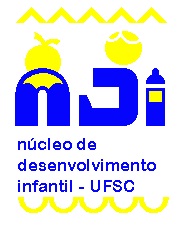 UNIVERSIDADE FEDERAL DE SANTA CATARINACENTRO DE CIÊNCIAS DA EDUCAÇÃONÚCLEO DE DESENVOLVIMENTO INFANTILREMATRÍCULA 2018  – Solicitação para retorno de crianças com trancamento da vaga em 2017.      Venho por meio desta requerer o retorno da criança acima mencionada para sua vaga ano de 2018, tendo em vista seu trancamento ter sido concedido no ano de 2017.Florianópolis, ___  de ________________   de 2017__________________________________________________________Assinatura dos pais e/ou responsáveisNome da criança:Data de nascimento:       /     /3.  Nome da mãe ou responsável:____________________________________________     CPF: ________________________________________________     Nome da avó materna da criança:4. Nome do pai ou responsável________________________________________________    CPF: ________________________________________    Nome da avó paterna da criança:5. Grupo da criança em 2017:                           (  ) Matutino      (   ) Vespertino6. Professora da criança em 2017:7. Tem interesse na troca de turno: (      ) Não     (   ) Sim